Igor Zawartka
Klasa 2ia
Grupa 2.
2020.11.02Ćwiczenie 004
Instalacja i konfiguracja serwera WWWWstępUsługa serwera WWW – Program obsługujący żądania protokołów HTTP i HTTPS. Protokoły odpowiedzialne za działanie stron WWW:HTTP - domyślnie na porcie 80HTTPS - szyfrowany http, domyślnie na porcie 443Instalacja usługi serwera 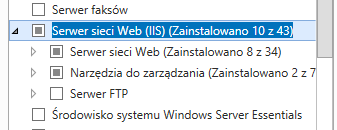 Obrazek 1: Instalacja serwera WWW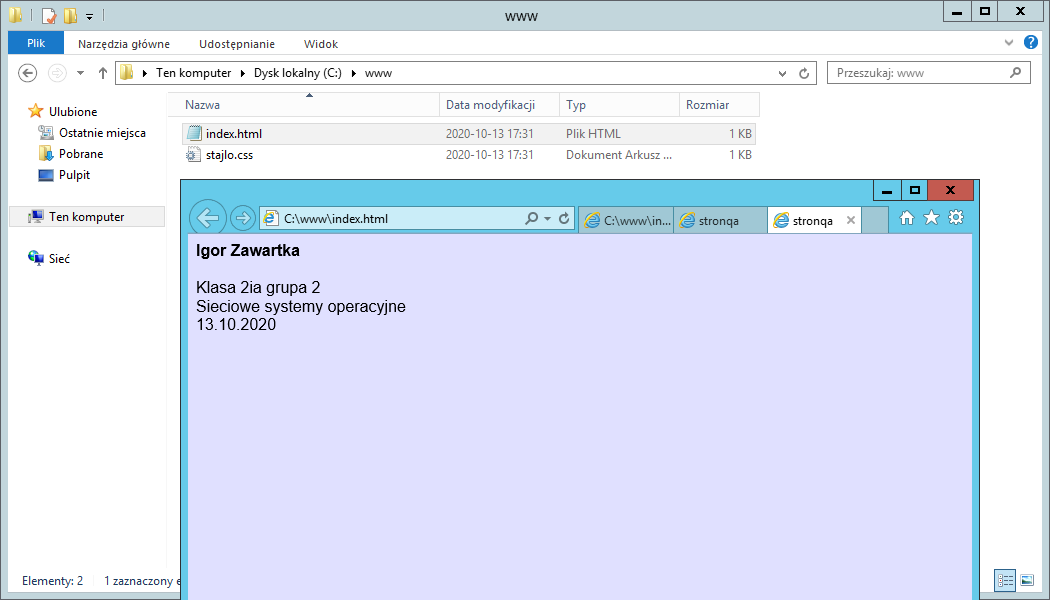 Obrazek 2: Przygotowana strona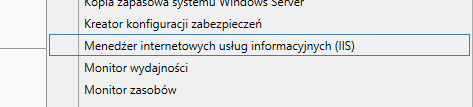 Obrazek 3: Wejście w Menedżer ISS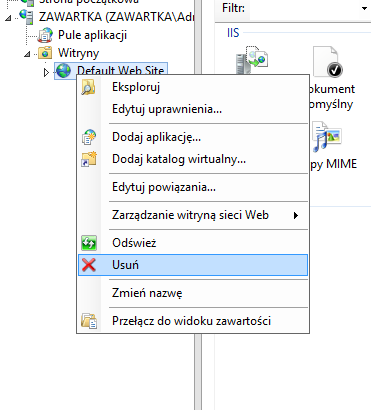 Obrazek 4: Usunięcie defaultowej strony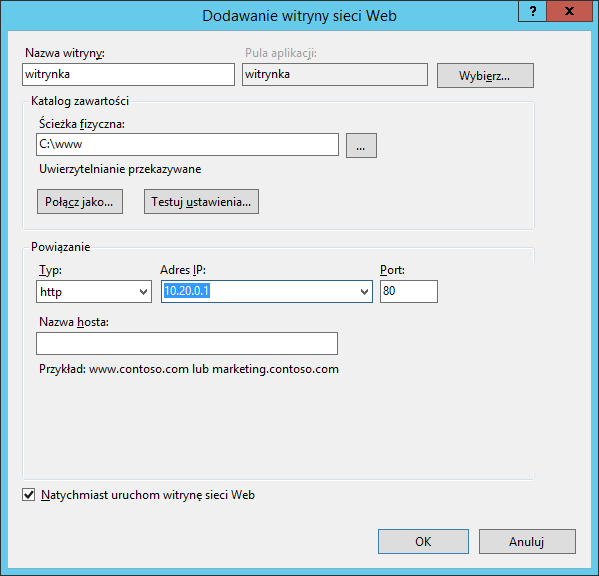 Obrazek 5: Dodanie strony WWW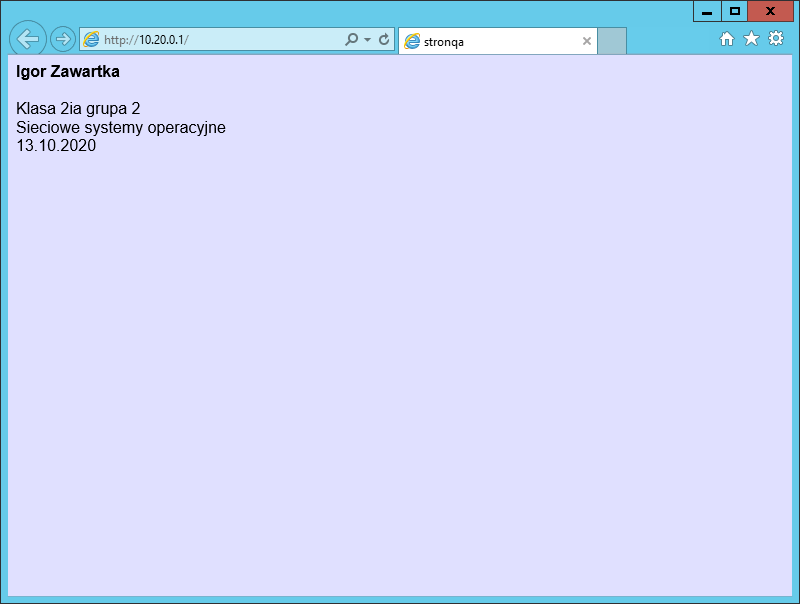 Obrazek 6: Strona działa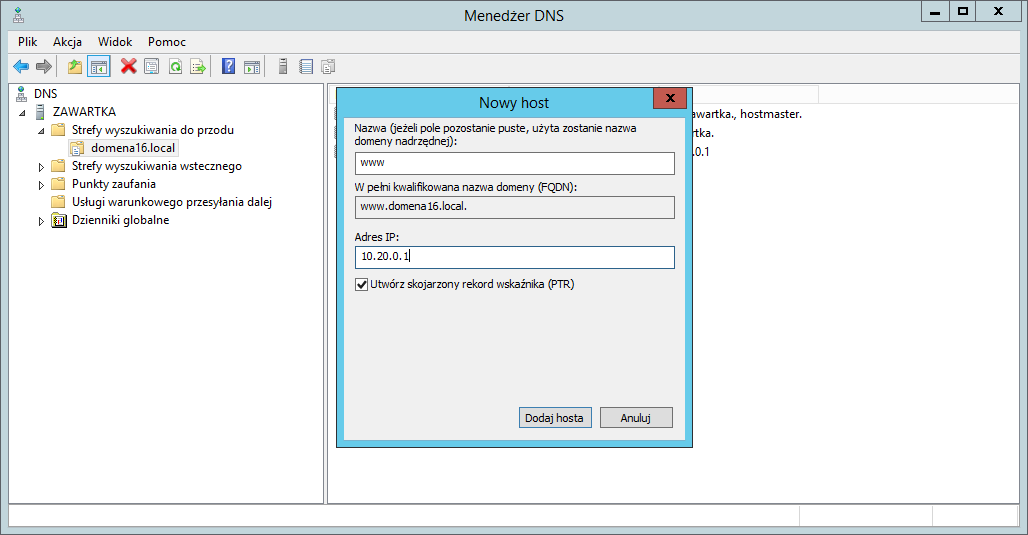 Obrazek 7: Dodanie hosta dla strony w DNS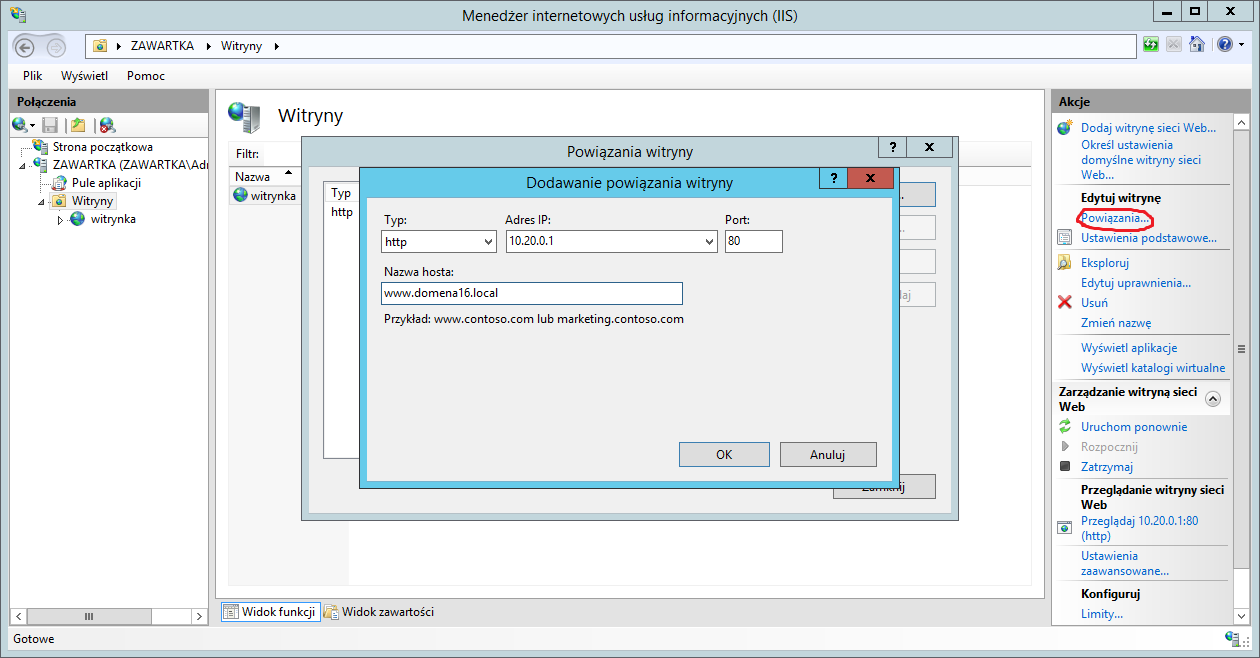 Obrazek 8: Dodanie powiązania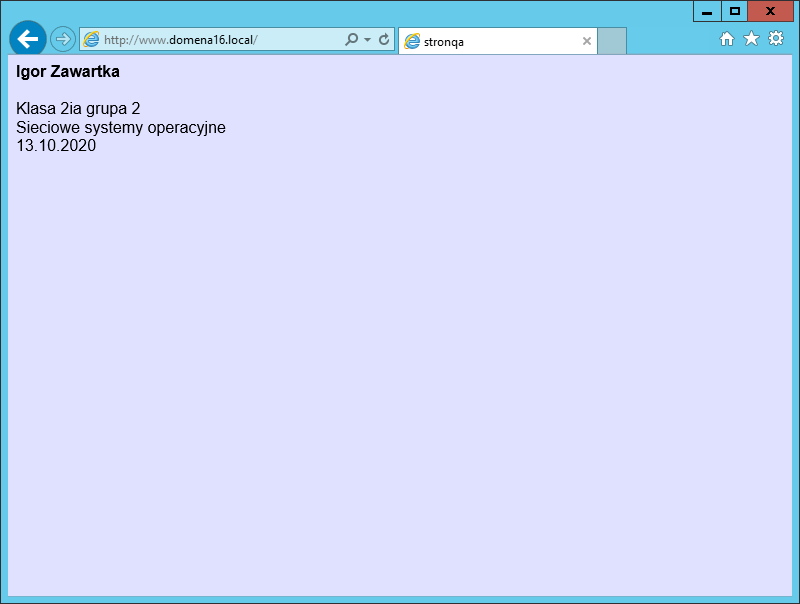 Obrazek 9: Strona działa po nazwie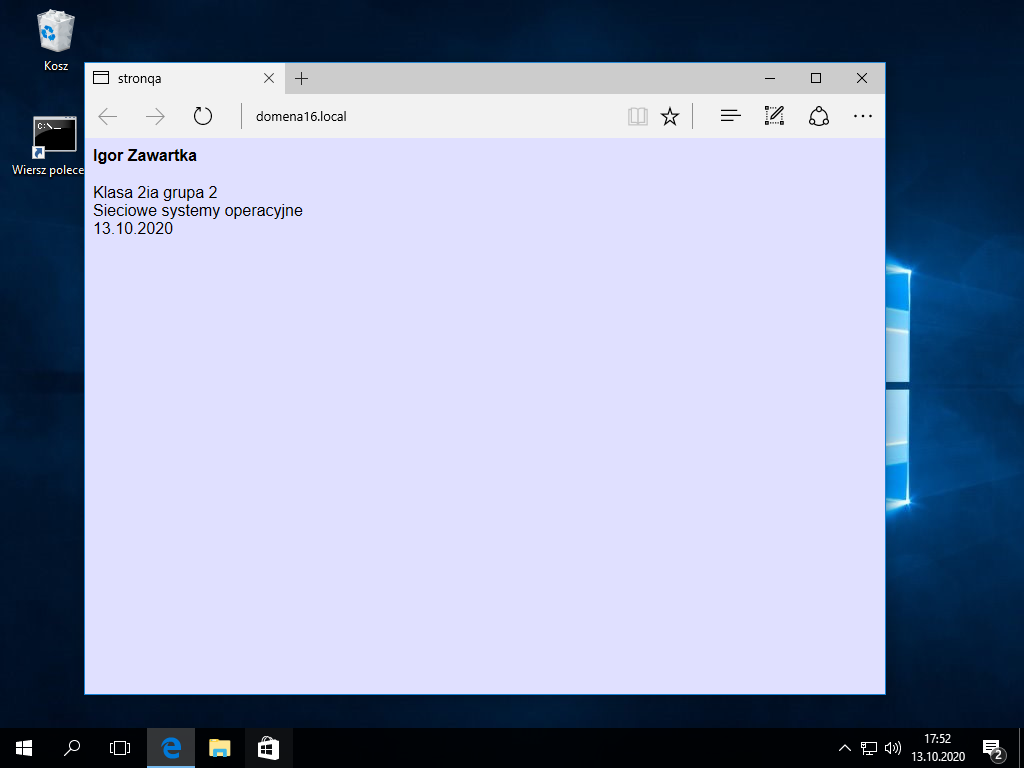 Obrazek : Strona działa także na kliencieInstalacja usługi serwera aplikacji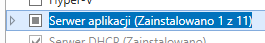 Obrazek 11: Instalowanie serwera aplikacji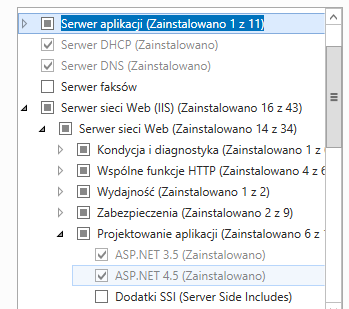 Obrazek 12: Instalowanie ASP.NET 3.5 i 4.5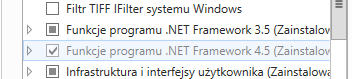 Obrazek 13: W następnej zakładce instalowanie .NET 3.5 i 4.5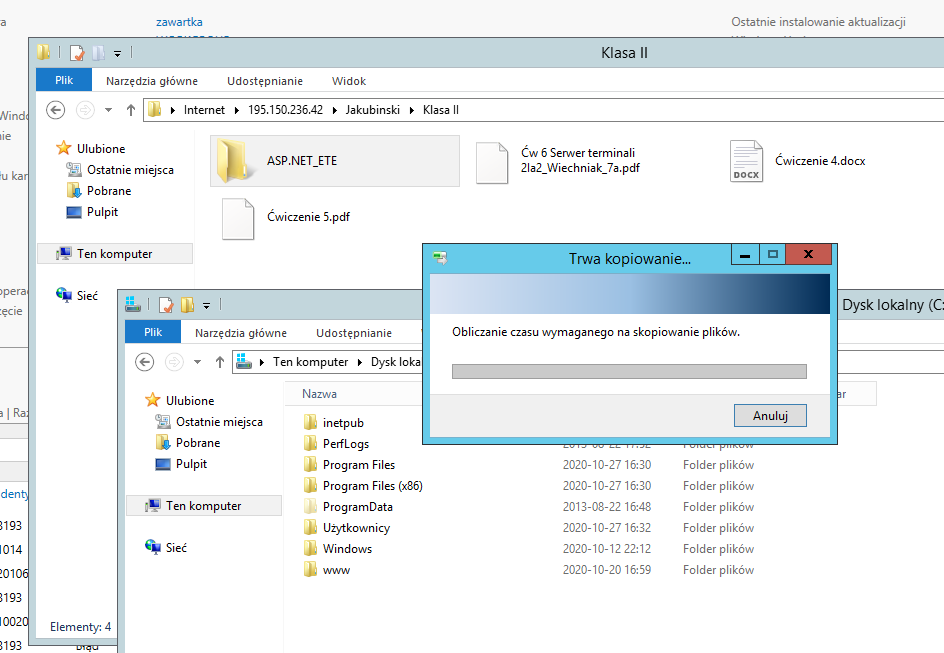 Obrazek 14: Kopiowanie aplikacji ASP.NET z serwera FTP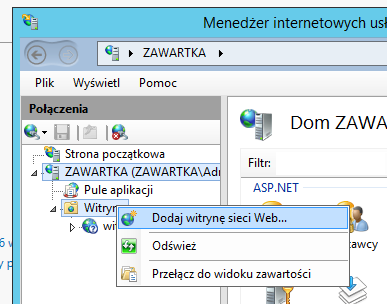 Obrazek 15: Dodanie nowej witryny w menedżerze ISS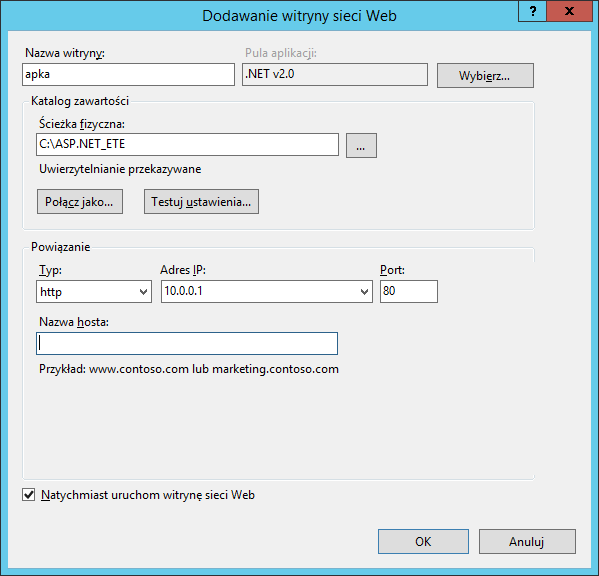 Obrazek 16: Ustawienia nowej witryny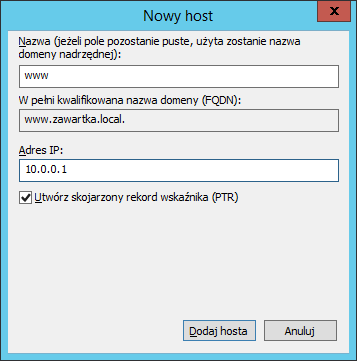 Obrazek : Dodanie rekordu DNS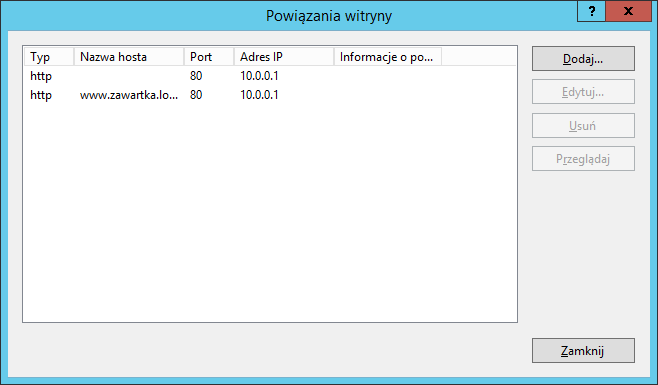 Obrazek 18: Dodanie powiązania DNS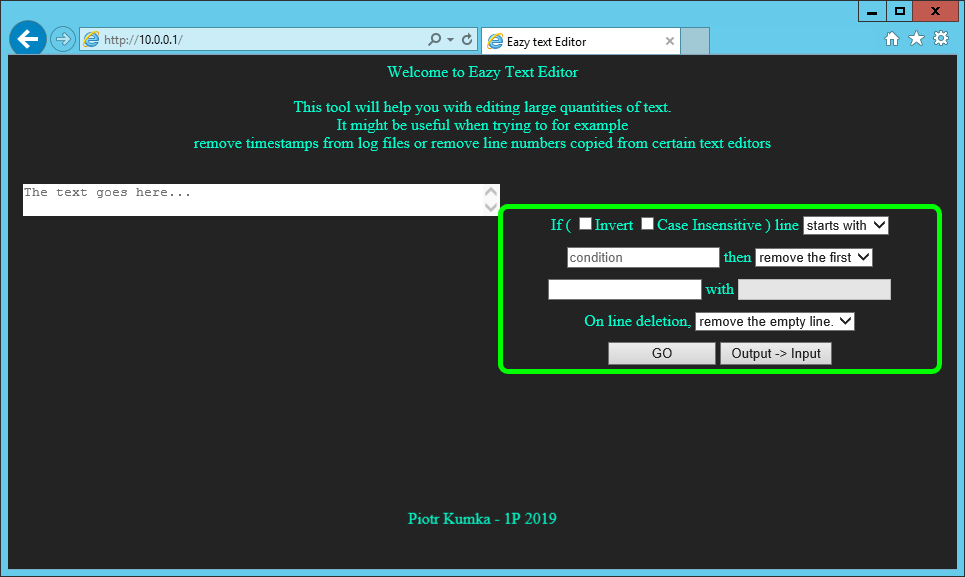 Obrazek 19: Strona działa!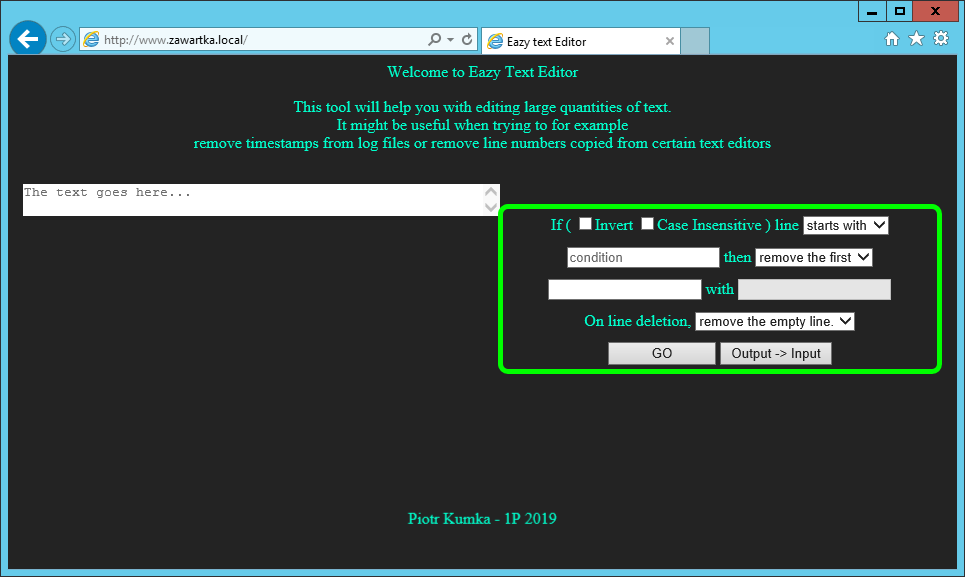 Obrazek : Strona działa też po adresie DNS